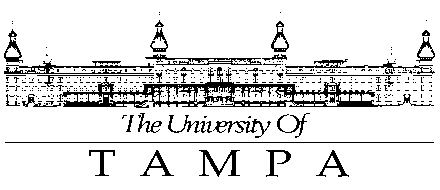 This worksheet is designed to help you plan and track your progress toward your degree.  It lists all the graduation requirements.  For full course descriptions, please refer to the current undergraduate Catalog.Course Taken or Transferred InSemester Taken or Course RemainingUNIVERSITY GRADUATION REQUIREMENTSUNIVERSITY GRADUATION REQUIREMENTSUNIVERSITY GRADUATION REQUIREMENTSStudents must earn 124 hours to be eligible for graduation.Students must maintain an overall GPA of a 2.0 to be eligible for graduation.Students must complete 31 of the last 35 hours in residency at UT.Students must earn 124 hours to be eligible for graduation.Students must maintain an overall GPA of a 2.0 to be eligible for graduation.Students must complete 31 of the last 35 hours in residency at UT.Students must earn 124 hours to be eligible for graduation.Students must maintain an overall GPA of a 2.0 to be eligible for graduation.Students must complete 31 of the last 35 hours in residency at UT.BACCALAUREATE EXPERIENCE REQUIREMENTSCourses used for Baccalaureate Experience may not be used in the major (unless otherwise stated in the catalog).BACCALAUREATE EXPERIENCE REQUIREMENTSCourses used for Baccalaureate Experience may not be used in the major (unless otherwise stated in the catalog).BACCALAUREATE EXPERIENCE REQUIREMENTSCourses used for Baccalaureate Experience may not be used in the major (unless otherwise stated in the catalog).Two-Year Learning CommunityTwo-Year Learning CommunityTwo-Year Learning CommunityBAC 100 (0cr) – Digital SkillsBAC/HON 101/102 (2cr) – First-Year Seminar (two semester sequence)BAC 103 (1cr) – Transfer Student Seminar (one semester course) - OptionalBAC 104 (1cr) – Veteran Student Seminar (one semester course)AWR 101 (4cr) – Writing and InquiryDomestic Students may be required to take AWR 100 based on English Placement. International Students may be required to take AWR 110 before AWR 101 or AWR 111 in conjunction with AWR 101 based on English Placement. AWR 201 (4cr) – Writing and Research Recommended to take in the second yearMathematics (4cr) – MAT 155 – Finite Math or HigherNatural Science – NS (6 Credits) – FULLILLED BY MAJORMust be lecture course, not a lab.Natural Science – NS (6 Credits) – FULLILLED BY MAJORMust be lecture course, not a lab.Natural Science – NS (6 Credits) – FULLILLED BY MAJORMust be lecture course, not a lab.Biological Science (3cr) Chemical or Physical Science (3cr) Humanities – HFA (11 Credits)Humanities – HFA (11 Credits)Humanities – HFA (11 Credits)Must have at least two different disciplines represented. May only apply up to 4 credits of Studio/Performance courses. Courses to fulfill this requirement may be found in the following disciplines: animation, dance, English/literature, film, foreign languages, linguistics, music, new media, philosophy, religion, speech and theatre, plus those art, communication, writing and women’s and gender studies courses so designated in the Course Descriptions section of the catalog.Must have at least two different disciplines represented. May only apply up to 4 credits of Studio/Performance courses. Courses to fulfill this requirement may be found in the following disciplines: animation, dance, English/literature, film, foreign languages, linguistics, music, new media, philosophy, religion, speech and theatre, plus those art, communication, writing and women’s and gender studies courses so designated in the Course Descriptions section of the catalog.Must have at least two different disciplines represented. May only apply up to 4 credits of Studio/Performance courses. Courses to fulfill this requirement may be found in the following disciplines: animation, dance, English/literature, film, foreign languages, linguistics, music, new media, philosophy, religion, speech and theatre, plus those art, communication, writing and women’s and gender studies courses so designated in the Course Descriptions section of the catalog.Must have at least two different disciplines represented. May only apply up to 4 credits of Studio/Performance courses. Courses to fulfill this requirement may be found in the following disciplines: animation, dance, English/literature, film, foreign languages, linguistics, music, new media, philosophy, religion, speech and theatre, plus those art, communication, writing and women’s and gender studies courses so designated in the Course Descriptions section of the catalog.Social Science – SS (11 Credits)Social Science – SS (11 Credits)Social Science – SS (11 Credits)Must have at least two different disciplines represented. Courses to fulfill this requirement may be found in the following disciplines: economics, geography, history, political science, psychology, sociology, and urban studies, plus those communication, criminology, law justice and advocacy, and women’s and gender studies courses so designated in the Course Descriptions section of the catalog.Must have at least two different disciplines represented. Courses to fulfill this requirement may be found in the following disciplines: economics, geography, history, political science, psychology, sociology, and urban studies, plus those communication, criminology, law justice and advocacy, and women’s and gender studies courses so designated in the Course Descriptions section of the catalog.Must have at least two different disciplines represented. Courses to fulfill this requirement may be found in the following disciplines: economics, geography, history, political science, psychology, sociology, and urban studies, plus those communication, criminology, law justice and advocacy, and women’s and gender studies courses so designated in the Course Descriptions section of the catalog.Must have at least two different disciplines represented. Courses to fulfill this requirement may be found in the following disciplines: economics, geography, history, political science, psychology, sociology, and urban studies, plus those communication, criminology, law justice and advocacy, and women’s and gender studies courses so designated in the Course Descriptions section of the catalog.Course Taken or Transferred InSemester Taken or Course RemainingArt/Aesthetic – A (3 Credits)Can come from anywhere in the curriculum.Art/Aesthetic – A (3 Credits)Can come from anywhere in the curriculum.Art/Aesthetic – A (3 Credits)Can come from anywhere in the curriculum.Art/aesthetic courses are devoted primarily to the development of skills in human expression for the purpose of engaging the aesthetic sense, or courses devoted primarily to the development of students’ critical appreciation of aesthetics. Courses can be found in multiple disciplines, see Course Search or Catalog to find courses.Art/aesthetic courses are devoted primarily to the development of skills in human expression for the purpose of engaging the aesthetic sense, or courses devoted primarily to the development of students’ critical appreciation of aesthetics. Courses can be found in multiple disciplines, see Course Search or Catalog to find courses.Art/aesthetic courses are devoted primarily to the development of skills in human expression for the purpose of engaging the aesthetic sense, or courses devoted primarily to the development of students’ critical appreciation of aesthetics. Courses can be found in multiple disciplines, see Course Search or Catalog to find courses.Non-Western and International/Global Awareness – NW/IG (9 Credits)Can come from anywhere in the curriculum.Non-Western and International/Global Awareness – NW/IG (9 Credits)Can come from anywhere in the curriculum.Non-Western and International/Global Awareness – NW/IG (9 Credits)Can come from anywhere in the curriculum.Non-Western (3cr) Deal in either a direct or comparative way with political, social, or cultural issues within the context of non-Western or Third World concerns.International/Global Awareness (3cr)Deal in a direct or comparative way with political, social, cultural or economic issues impacting the international and/or global arena.Non-Western or International/Global Awareness (3cr)Writing Intensive – W (9 Credits)Can come from anywhere in the curriculum.Writing Intensive – W (9 Credits)Can come from anywhere in the curriculum.Writing Intensive – W (9 Credits)Can come from anywhere in the curriculum.Courses in addition to AWR 101 and AWR 201 that emphasize writing as a process of learning and communicating.  Some credits may be waived for transfer students, please refer to the Catalog for more information.Courses in addition to AWR 101 and AWR 201 that emphasize writing as a process of learning and communicating.  Some credits may be waived for transfer students, please refer to the Catalog for more information.Courses in addition to AWR 101 and AWR 201 that emphasize writing as a process of learning and communicating.  Some credits may be waived for transfer students, please refer to the Catalog for more information.MAJOR REQUIREMENTS (65-66 Credits)MAJOR REQUIREMENTS (65-66 Credits)MAJOR REQUIREMENTS (65-66 Credits)Required College of Business Courses (12 Credits)Required College of Business Courses (12 Credits)Required College of Business Courses (12 Credits)ACC 202 (4cr) – Financial Accounting InformationPre-Req: MAT 150 or equivalentCo-Req: BAC 100ACC 203 (4cr) – Managerial AccountingPre-Req: ACC 202 and MAT 150 or equivalentECO 204 (4cr) – Principles of MicroeconomicsECO 205 (4cr) – Principles of MacroeconomicsSport Management Courses (53-54 Credits)Sport Management Courses (53-54 Credits)Sport Management Courses (53-54 Credits)SPM 290 (3cr) – Introduction to Sport ManagementSPM 298 (3cr) – Practicum in Sport ManagementPre-Req: Only SPM Majors may register for this course.SPM 312 (3cr) – Management Concepts in SportsPre-Req: SPM 290 or ESC 110SPM 315 (3cr) – Contemporary Issues in Sport ManagementPre-Req: SPM 290 or permission of the instructorSPM 385 (3cr) – Media Relations and Communication in SportPre-Req: SPM 290SPM 390 (3cr) – Financial Issues in SportPre-Req: SPM 290, ACC 202 and ECO 204Course Taken or Transferred InSemester Taken or Course RemainingSPM 395 (3cr) – Sport Marketing/FundraisingPre-Req: SPM 290, ACC 202, and ECO 204SPM 397 (3cr) – Legal Issues and Risk Management in SportPre-Req: SPM 290 or athletic training major.SPM 425 (3cr) – Professional Selling in SportPre-Req: SPM 290 and SPM 395.SPM 491 (3cr) – Seminar in Sport ManagementPre-Req: SPM majors in their final semester of residence at UT and permission of instructor.SPM 493 (4cr) – Venue and Event ManagementPre-Req: SPM 298, SPM 390, and SPM 395.Internship in Sport Management (12 Credits)12 credits may be taken in the same semester or as two, 6-credit courses through multiple semesters.Internship in Sport Management (12 Credits)12 credits may be taken in the same semester or as two, 6-credit courses through multiple semesters.Internship in Sport Management (12 Credits)12 credits may be taken in the same semester or as two, 6-credit courses through multiple semesters.SPM 495 (6-12cr) – Internship in Sport ManagementPre-Req: Successfully completed a minimum of sixty (60) credit hours. Successfully completed a minimum of eighteen (18) credit hours of SPM classes. These eighteen credit hours must include: SPM 290 and SPM 298. The remaining twelve credit hours may include any 300 level or higher SPM courses of the student’s choice. Permission of internship coordinator is also required.Major Electives (7-8 Credits)Major Electives (7-8 Credits)Major Electives (7-8 Credits)Choose one of the following:SPM 374 – International Sport Management (Pre-Req: SPM 290 or by permission of the instructor)SPM 375 – History of the Modern Olympic Game (Pre-Req: SPM 290 or by permission of the instructor)SPM 399 – Global Sport Management (Pre-Req: SPM 290)Must take SPM 399A – Global Sport Management – Travel Abroad (Pre-Req: SPM 290) with SPM 399Choose one of the following:SPM 374 – International Sport Management (Pre-Req: SPM 290 or by permission of the instructor)SPM 375 – History of the Modern Olympic Game (Pre-Req: SPM 290 or by permission of the instructor)SPM 399 – Global Sport Management (Pre-Req: SPM 290)Must take SPM 399A – Global Sport Management – Travel Abroad (Pre-Req: SPM 290) with SPM 399Choose one of the following:SPM 374 – International Sport Management (Pre-Req: SPM 290 or by permission of the instructor)SPM 375 – History of the Modern Olympic Game (Pre-Req: SPM 290 or by permission of the instructor)SPM 399 – Global Sport Management (Pre-Req: SPM 290)Must take SPM 399A – Global Sport Management – Travel Abroad (Pre-Req: SPM 290) with SPM 399Major Elective (3-4cr)Optional Major ElectiveSPM 410 – Special Topics in Sport Management (Pre-Req: SPM 290)SPM 499 – Independent Study in Sport Management (Pre-Req: SPM 290)Optional Major ElectiveSPM 410 – Special Topics in Sport Management (Pre-Req: SPM 290)SPM 499 – Independent Study in Sport Management (Pre-Req: SPM 290)Optional Major ElectiveSPM 410 – Special Topics in Sport Management (Pre-Req: SPM 290)SPM 499 – Independent Study in Sport Management (Pre-Req: SPM 290)Optional Major Elective (3-4cr)Major Residency Requirements (15 Credits)Major Residency Requirements (15 Credits)Major Residency Requirements (15 Credits)Students must complete at least 15 credit hours in the student’s major.Students must complete at least 15 credit hours in the student’s major.Students must complete at least 15 credit hours in the student’s major.Major GPA RequirementsMajor GPA RequirementsMajor GPA RequirementsStudents must maintain a major GPA of a 2.0 to be eligible for graduation.Students must maintain a major GPA of a 2.0 to be eligible for graduation.Students must maintain a major GPA of a 2.0 to be eligible for graduation.